Αριθμ. Φακέλου : 1/2021Αθήνα, 9/9/2021ΚΙΝΗΜΑΤΟΓΡΑΦΙΚΗ ΕΤΑΙΡΕΙΑ ΑΘΗΝΩΝΔιεύθυνση:				Λουίζης Ριανκούρ 64			115 23, Αθήνα Τηλ: 30 210 6018565,  e-mail: info@aiff.grΑρμόδιος επικοινωνίας: Τατιάνα ΠαππάΗ Αστική Εταιρεία με την επωνυμία Κινηματογραφική Εταιρεία Αθηνών έχοντας υπόψη:1.	το Καταστατικό της όπως ισχύει μετά από την από 07.01.2019 τροποποίησή του,2.	την από 9/9/2021 Απόφαση του Δ.Σ. για τη δημοσίευση της παρούσας,ΑΝΑΚΟΙΝΩΝΕΙτη σύναψη συμβάσεων έργου είτε εργασίας ορισμένου χρόνου με συνολικά 10 συνεργάτες στο πλαίσιο της διοργάνωσης του 27ου Διεθνούς Φεστιβάλ Κινηματογράφου της Αθήνας Νύχτες Πρεμιέρας (22/9/2021-3/10/2021), που έχει που έχει ενταχθεί  στο ΕΣΠΑ 2014 – 2020, το οποίο συγχρηματοδοτείται από το ΕΤΠΑ και από το Ελληνικό Δημόσιο. Το αντικείμενο εργασίας, η διάρκεια της σύμβασης και τα απαιτούμενα προσόντα των συνεργατών αναφέρονται παρακάτω.Το Διεθνές Φεστιβάλ Κινηματογράφου της Αθήνας Νύχτες Πρεμιέρας άνοιξε τις πύλες του το Σεπτέμβριο του 1995 και συνεχίζει μέχρι σήμερα με τεράστια επιτυχία. Το Φεστιβάλ διοργανώνεται κάθε Σεπτέμβριο από την Κινηματογραφική Εταιρεία Αθηνών και το διαδικτυακό περιοδικό ΣΙΝΕΜΑ Cinemagazine. Σκοπός της διοργάνωσης είναι η ανάπτυξη του πολιτιστικού και πνευματικού επιπέδου των συμμετεχόντων με τη δυνατότητα πολύπλευρης ενημέρωσης, επαφής, επικοινωνίας και συμμετοχής στην καλλιτεχνική προσφορά των δημιουργών - καλλιτεχνών αλλά και των θεατών. Κατά τη διάρκεια του Φεστιβάλ πραγματοποιούνται 200 περίπου προβολές ταινιών μεγάλου και μικρού μήκους συνολικά. Το Φεστιβάλ υποδέχεται πάνω 60.000 θεατές.Οι Νύχτες Πρεμιέρας είναι:-	το μεγαλύτερο Διεθνές Φεστιβάλ Κινηματογράφου που πραγματοποιείται στην Αθήνα,-	ένα από τα σημαντικότερα περιφερειακά Φεστιβάλ της Ανατολικής Μεσογείου και της Βαλκανικής,-	αντιπροσωπευτικό δείγμα ιδιωτικής πρωτοβουλίας στον χάρτη των Ευρωπαϊκών Φεστιβάλ- 	ανάμεσα στα καλύτερα Φεστιβάλ στην Ευρώπη, όπως τα ανέδειξε η πλατφόρμα της EFFE (Europe for Festivals, Festivals for Europe), λαμβάνοντας μάλιστα αναγνώριση ως ένα από τα «αξιοσημείωτα Φεστιβάλ στην Ευρώπη, που διακρίνονται για την καλλιτεχνική τους ποιότητα και ασκούν σημαντική επίδραση σε τοπικό, εθνικό και διεθνές επίπεδο». - 	από τα ιδρυτικά μέλη ενός νέου φεστιβαλικού δικτύου, του Europa Film Festivals, εκπροσωπώντας την Ελλάδα στη σπουδαία αυτή πανευρωπαϊκή πρωτοβουλία. Κάθε χρόνο, το Φεστιβάλ προσκαλεί και φιλοξενεί στο πρόγραμμα και τις παράλληλες εκδηλώσεις του μεγάλα ονόματα της εγχώριας και διεθνούς κινηματογραφικής βιομηχανίας, οι οποίοι παρουσιάζουν τις ταινίες τους στο κοινό, μοιράζονται τις γνώσεις τους και τιμούν το Φεστιβάλ με την παρουσία τους.Το πρόγραμμα των κινηματογραφικών προβολών του Διεθνούς Φεστιβάλ Κινηματογράφου της Αθήνας πλαισιώνεται από παράλληλες δράσεις όπως συναυλίες, εκθέσεις, street art, στρογγυλά τραπέζια και εκπαιδευτικά masterclasses.Κατά τη διάρκεια του 12ήμερου προγράμματος πραγματοποιούνται προβολές όχι μόνο για το φιλοθεάμον κοινό αλλά και για τους ανθρώπους του ελληνικού κινηματογραφικού χώρου, δημοσιογράφους, σκηνοθέτες αλλά και παραγωγούς. Με τον τρόπο αυτό όχι μόνο δυναμώνει το δίκτυο επικοινωνίας των επαγγελματιών της κινηματογραφίας αλλά δίνεται η δυνατότητα και στους υπόλοιπους θεατές του Φεστιβάλ να έρθουν σε επαφή με τον δημιουργικό ιστό της εθνικής κινηματογραφικής παραγωγής. Τα Τμήματα του Φεστιβάλ είναι:-	Διεθνές διαγωνιστικό-	Διεθνές διαγωνιστικό ντοκιμαντέρ -	Ελληνικά ντοκιμαντέρ -	Διαγωνιστικό ελληνικών ταινιών μικρού μήκους -	Τα αγαπημένα των Φεστιβάλ-	Μετά τα μεσάνυχτα-	Ειδικές προβολές / αφιερώματα-	Μικρές ιστορίες εκτός διαγωνιστικούΣτη διάρκεια του Φεστιβάλ οι προσκεκλημένοι κινηματογραφικοί δημιουργοί, συντελεστές, ηθοποιοί και εκπρόσωποι των Φεστιβάλ του κόσμου, παραχωρούν συνεντεύξεις και παραδίδουν διαλέξεις (master classes), τα οποία είναι ανοικτά στο κοινό, ενώ στη διάρκεια της παραμονής τους ξεναγούνται σε αρχαιολογικούς χώρους και μουσεία, για να γνωρίσουν καλύτερα την Ελλάδα και τον πολιτισμό της, και να μεταφέρουν την εμπειρία τους στη χώρα τους. Μία μέρα πριν την ολοκλήρωση της διοργάνωσης απονέμονται τα βραβεία των διαγωνιστικών τμημάτων του Φεστιβάλ, που συνοδεύονται από επίχρυσο αγαλματίδιο από δύο κριτικές επιτροπές (διαγωνιστικού και ντοκιμαντέρ) στις οποίες συμμετέχουν προσκεκλημένοι από ολόκληρο τον κόσμο.Το Διεθνές Φεστιβάλ Κινηματογράφου της Αθήνας Νύχτες Πρεμιέρας στήριξε για πρώτη φορά το 2012 τις προσπάθειες των νέων Ελλήνων κινηματογραφιστών προσθέτοντας ένα εντελώς νέο τμήμα, το επίσημο διαγωνιστικό τμήμα ελληνικών ταινιών μικρού μήκους, που παρουσιάζει ταινίες μικρού μήκους από την πρόσφατη ελληνική παραγωγή. Εκπροσωπεί το πιο δημιουργικά ανήσυχο κομμάτι της ελληνικής κινηματογραφικής παραγωγής και έχει παρουσιάσει συνολικά μέχρι σήμερα περισσότερες από 400 ταινίες.  Αξίζει ίσως να σημειωθεί ότι ελληνικές μικρού μήκους ταινίες που διακρίθηκαν κάνοντας την πρεμιέρα τους σε μεγάλα φεστιβάλ του εξωτερικού, μετά την παγκόσμια πρεμιέρα τους, πραγματοποίησαν την εθνική τους πρεμιέρα στο πλαίσιο του εν λόγω τμήματος στο Φεστιβάλ Νύχτες Πρεμιέρας.Το Διεθνές Φεστιβάλ Κινηματογράφου της Αθήνας έχει περισσότερα από 700 δημοσιεύματα το χρόνο, σε εφημερίδες, περιοδικά και ηλεκτρονικά μέσα (ελληνικά και διεθνή) καθώς και πολύ έντονη παρουσία στα Μέσα Κοινωνικής Δικτύωσης (social media) με δυναμική διάδραση με το φιλοθεάμον κοινό.
Ι.	ΑΠΑΙΤΟΥΜΕΝΟ ΑΝΘΡΩΠΙΝΟ ΔΥΝΑΜΙΚΟΔιευκρινίζεται ότι τα χρηματικά ποσά που αναγράφονται περιλαμβάνουν όλες τις νόμιμες κρατήσεις πλην του ΦΠΑ. Τόπος εργασίας / παράδοσης έργου: Η έδρα της εταιρείας μας (Λουίζης Ριανκούρ 64, 115 23, Αθήνα) και εν γένει, όπου διοργανώνεται το Φεστιβάλ και ανάλογα με το αντικείμενο της σύμβασης. Εξυπακούεται εκ της φύσεως των δράσεων και ανάλογα με το αντικείμενο της σύμβασης, ότι η εκτέλεση του έργου μπορεί να απαιτεί επιτόπια παρουσία νυχτερινές ώρες και Σαββατοκύριακα, τα οποία περιλαμβάνονται στις ώρες και ημέρες διοργάνωσης του Φεστιβάλ. Οι αναφερόμενες αμοιβές συμπεριλαμβάνουν όλες τις προβλεπόμενες κρατήσεις. Δεν συμπεριλαμβάνουν τον αναλογούντα ΦΠΑ, όπου αυτός προβλέπεται.Εάν οι συνθήκες που επικρατούν στη χώρα δεν επιτρέπουν την πραγματοποίηση του 27ου Διεθνούς Φεστιβάλ Κινηματογράφου της Αθήνας Νύχτες Πρεμιέρας 2021 στους φυσικούς χώρους διεξαγωγής του (κινηματογραφικές αίθουσες), η ΚΕΑ σε κάθε περίπτωση, σε όλες τις ειδικότητες, με προτεραιότητα την διασφάλιση της δημόσιας υγείας και σε συνεχή επικοινωνία και συνεννόηση με τις αρμόδιες υγειονομικές αρχές, θα σχεδιάσει τη δυνατότητα της εξ αποστάσεως παροχής εργασίας, με τη χρήση ηλεκτρονικών μέσων, παρέχοντας ταυτόχρονα τον αναγκαίο εξοπλισμό (όπου κριθεί απαραίτητο) για την υλοποίηση της εργασίας του προσωπικού , καθώς και την περιορισμένη εκ περιτροπής φυσική παρουσία εργαζομένων στις εγκαταστάσεις της ΚΕΑ, όταν αυτό κριθεί αναγκαίο, τηρώντας τους κανόνες ασφαλείας και όλα τα απαιτούμενα μέτρα για την αντιμετώπιση των συνεπειών της πανδημίας , όπως καθορίζονται από τους νόμους που έχουν εκδοθεί. Ειδικότερα στη παραπάνω περίπτωση, -που το 27ου Διεθνούς Φεστιβάλ Κινηματογράφου της Αθήνας – Νύχτες Πρεμιέρας 2021 δεν πραγματοποιηθεί στους φυσικούς χώρους διεξαγωγής του-, η εργασία του προσωπικού αναγκαστικά θα διαφοροποιηθεί και θα γίνεται μέσω γραμμών τηλεφωνικής εξυπηρέτησης, μέσω ηλεκτρονικού ταχυδρομείου, μέσω ηλεκτρονικής πλατφόρμας εξυπηρέτησης, μέσω της ιστοσελίδας του Φεστιβάλ κ.α. Στην περίπτωση που το 27ο Διεθνές Φεστιβάλ Κινηματογράφου της Αθήνας Νύχτες Πρεμιέρας 2021 πραγματοποιηθεί σε διαφορετικές ημερομηνίες από αυτές που έχει ανακοινώσει και προγραμματίσει, θα ζητηθεί από το σύνολο των επιτυχόντων της προκήρυξης να εργαστούν στις νέες ημερομηνίες διεξαγωγής του.ΙΙ.	ΑΝΑΛΥΤΙΚΗ ΠΕΡΙΓΡΑΦΗ ΑΝΤΙΚΕΙΜΕΝΟΥ ΣΥΜΒΑΣΗΣΟ συνεργάτης αναλαμβάνει, ανά αντικείμενο σύμβασης, ιδίως τα εξής:Ο Υπεύθυνος για τον Σχεδιασμό και την Οργάνωση του Γενικού Προγράμματος (Α.1) Προγράμματος έχει ως κύριο αντικείμενο εργασίας τον γενικό καλλιτεχνικό σχεδιασμό της διοργάνωσης του Διεθνούς Φεστιβάλ Κινηματογράφου. Η προετοιμασία του καλλιτεχνικού προγράμματος απαιτεί τη συλλογή στοιχείων για όσο το δυνατόν μεγαλύτερο αριθμό ταινιών με έντονο καλλιτεχνικό ενδιαφέρον που μπορούν δυνητικά να ενταχθούν στο πρόγραμμα. Ενδεικτικά, ειδικότερα αντικείμενα του είναι: 1. Ενδελεχής έρευνα της παγκόσμιας πρόσφατης κινηματογραφικής παραγωγής και η επικοινωνία με sales agencies, σκηνοθέτες και συντελεστές των αντιστοίχων ταινιών για τη συλλογή των στοιχείων. 2. Ανεύρεση νέων κινηματογραφικών δημιουργιών που παρουσιάζονται στα προγράμματα των σημαντικότερων φεστιβάλ του εξωτερικού - Φεστιβάλ Καννών, Φεστιβάλ Βενετίας, Φεστιβάλ του Λοκάρνο, Φεστιβάλ Τορόντο, Φεστιβάλ Βερολίνου, του Ρότερνταμ κ.ά.3. Ενημέρωση για τις τάσεις και τις δυναμικές που αναπτύσσονται στην σύγχρονη κινηματογραφική αγορά μέσω έγκυρων κινηματογραφικών και καλλιτεχνικών εντύπων, φόρουμ και ιστοσελίδων, για την κινηματογραφική επικαιρότητα με στόχο την πληρέστερη δυνατή δόμηση του προγράμματος. 4. Ενημέρωση για τις ταινίες που βρίσκονται σε στάδιο προετοιμασίας σε όλον τον κόσμο μέσα από τη συνεχή επικοινωνία με επαγγελματίες του χώρου (σκηνοθέτες, παραγωγούς, sales agents, διανομείς κ.α.) κατά τη διάρκεια της προετοιμασίας του προγράμματος. 5. Επικοινωνία με τους παραγωγούς, τους σκηνοθέτες, τις εταιρείες διανομής ή τον κάτοχο δικαιωμάτων των ταινιών αυτών για την διαπραγμάτευση και την τελική τιμή εξασφάλισης των δικαιωμάτων προβολής των εν λόγω ταινιών6. Συντονισμός εργασιών προγράμματος, διανομή ταινιών στους υπεύθυνους προγράμματος για θέαση και αξιολόγηση. 7. Σύνταξη γραπτών αναφορών για κάθε μια εκ των ταινιών και παράθεση πλεονεκτημάτων/μειονεκτημάτων των ταινιών. Ανάδειξη όσων προκρίνονται από τη διαδικασία ώστε να ακολουθήσει η θέασή τους από τον Καλλιτεχνικό Διευθυντή του Φεστιβάλ8. Καλλιτεχνικός σχεδιασμός και επιμέλεια των ειδικών αφιερωμάτων, ρετροσπεκτίβες σε σκηνοθέτες σύγχρονους και κλασικούς.  9. Καλλιτεχνικός σχεδιασμός όλων των τμημάτων του Φεστιβάλ (Κατανομή ταινιών ανά τμήμα)10. Έλεγχος εργασιών των προγραμματιστών.11. Συνεχής επικοινωνία με τον  Καλλιτεχνικό Διευθυντή για την πρόοδο και ολοκλήρωση του προγράμματος.12. Τελική επιλογή ταινιών για όλα τα τμήματα του Φεστιβάλ σε συνεργασία με τον Καλλιτεχνικό Διευθυντή.13. Συλλογή στοιχείων (περιλήψεις, λίστες συντελεστών, βιογραφικά σκηνοθετών, φιλμογραφία σκηνοθετών, φωτογραφίες ταινιών και σκηνοθετών, screeners -dvd ή link- ταινιών κ.ά.) των παραπάνω ταινιών και προώθηση στον Υπεύθυνο για την επιμέλεια κειμένων καταλόγου και ωρολογίου προγράμματος για τη σύνθεση των κειμένων και των σελίδων του καταλόγου και του ωρολογίου προγράμματος του Φεστιβάλ.14. Έλεγχος των τελικών πληροφοριών, κειμένων, φωτογραφιών και λοιπών στοιχείων του καταλόγου και του ωρολογίου προγράμματος.15. Έλεγχος για την αρτιότητα και την ποιότητα των παραληφθέντων ταινιών διασφαλίζοντας την ποιότητα προβολής σε συνεργασία με το συντονιστή κίνησης.16. Συμμετοχή στον συντονισμό των παράλληλων εκδηλώσεων, σχετικών με τις ταινίες του προγράμματος.17. Επικοινωνία με τους παραγωγούς, τους σκηνοθέτες, τις εταιρείες διανομής ή τον κάτοχο δικαιωμάτων των ταινιών αυτών για το συντονισμό παραλαβής των ταινιών αυτών και των επεξηγηματικών στοιχείων τους σε συνεργασία με τον Υπεύθυνο συντονισμού κίνησης των ταινιών (traffic) 18. Επιλογή και καλλιτεχνική επιμέλεια υπό την επίβλεψη του Καλλιτεχνικού Διευθυντή, του προγράμματος προβολών που θα φιλοξενηθούν στην ψηφιακή πλατφόρμα του Φεστιβάλ.19. Απολογισμός παραχθέντος έργου στο πλαίσιο της ολοκλήρωσης του «27ου Διεθνούς Φεστιβάλ Κινηματογράφου της Αθήνας - Νύχτες Πρεμιέρας»Ο Υπεύθυνος για τον  Σχεδιασμό και την Οργάνωση του Διεθνούς Προγράμματος Νέων Δημιουργών και Ανεξαρτήτων Παραγωγών (Α.2) έχει ως κύριο αντικείμενο εργασίας τον σχεδιασμό της διοργάνωσης του Διεθνούς Προγράμματος του Φεστιβάλ Κινηματογράφου. Ενδεικτικά, ειδικότερα αντικείμενα του είναι: 1. Έρευνα της παγκόσμιας πρόσφατης παραγωγής ταινιών νέων δημιουργών με ιδιαίτερη κινηματογραφική γλώσσα.2. Θέαση και η αξιολόγηση αυτών των ταινιών. 3. Ενημέρωση για τις τάσεις και τις δυναμικές που αναπτύσσονται στη σύγχρονη κινηματογραφική αγορά καθώς και για τις ταινίες που βρίσκονται σε στάδιο προετοιμασίας με έμφαση στις ανεξάρτητες παραγωγές.4. Επικοινωνία με τους σκηνοθέτες και τους συντελεστές των επιλεγμένων ταινιών για τη δέσμευση των ταινιών και τη συλλογή των απαιτούμενων στοιχείων.5. Συλλογή στοιχείων (περιλήψεις, λίστες συντελεστών, βιογραφικά σκηνοθετών, φιλμογραφία σκηνοθετών, φωτογραφίες ταινιών και σκηνοθετών, screeners -dvd ή link- ταινιών κ.ά.) των παραπάνω ταινιών και προώθηση στον Υπεύθυνο για την επιμέλεια κειμένων καταλόγου και ωρολογίου προγράμματος για τη σύνθεση των κειμένων και των σελίδων του καταλόγου και του ωρολογίου προγράμματος του Φεστιβάλ καθώς και η διαρκή επικοινωνία μαζί του για τυχόν διορθώσεις.6. Έλεγχος των τελικών πληροφοριών, κειμένων, φωτογραφιών και λοιπών στοιχείων του καταλόγου και του ωρολογίου προγράμματος.7. Επικοινωνία με τους παραγωγούς, τους σκηνοθέτες, τις εταιρείες διανομής ή τον κάτοχο δικαιωμάτων των ταινιών αυτών για το συντονισμό παραλαβής των ταινιών αυτών και των επεξηγηματικών στοιχείων τους σε συνεργασία με τον Υπεύθυνο συντονισμού κίνησης των ταινιών (traffic) 8. Απολογισμός παραχθέντος έργου στα πλαίσια της ολοκλήρωσης του «27ου Διεθνούς Φεστιβάλ Κινηματογράφου της Αθήνας - Νύχτες Πρεμιέρας».Υπεύθυνος για την οργάνωση των αφιερωμάτων και το συντονισμό πλατφόρμας (Α.3) Έχει ως κύριο αντικείμενο εργασίας τον σχεδιασμό της ενότητας προβολών που αποτελούν τα αφιερώματα του Φεστιβάλ και τον συντονισμό εργασιών που απαιτούνται για την δημιουργία και ορθή και αποδοτική λειτουργία Ψηφιακής Πλατφόρμας. Ενδεικτικά, ειδικότερα αντικείμενα του είναι:1. Παρακολούθηση φιλμογραφιών μεγάλων  σκηνοθετών του παγκόσμιου κινηματογράφου διαχρονικά για την πρόταση και επιλογή αφιερωμάτων. 2. Θέαση και αξιολόγηση των ταινιών που πρόκειται να στελεχώσουν τα εν δυνάμει αφιερώματα. 3. Ανεύρεση των εχόντων τα δικαιώματα των ταινιών που θα αποτελέσουν τα αφιερώματα και η επικοινωνία μαζί τους για την εξασφάλιση των δικαιωμάτων.4. Συλλογή στοιχείων (περιλήψεις, ζενερίκ, βιογραφικά και φιλμογραφία σκηνοθετών, φωτογραφίες ταινιών και σκηνοθετών κ.ά.) των επιλεγμένων ταινιών με σκοπό: τη συγγραφή των κειμένων των σκηνοθετών ή θεματικών που επιλέχθηκαν, των ταινιών, καθώς και τη γραφιστική σύνθεση των κειμένων για τα έντυπα των εκδηλώσεων. 5. Προώθηση των κειμένων για όλες τις εκδηλώσεις στον επιμελητή των κειμένων του καταλόγου και του ωρολογίου προγράμματος και η διαρκής επικοινωνία μαζί του για τυχόν διορθώσεις.6.   Έλεγχος των τελικών πληροφοριών, κειμένων, φωτογραφιών και λοιπών στοιχείων του καταλόγου και του ωρολογίου προγράμματος.7. Συλλογή ψηφιακών αρχείων των ταινιών και λιστών υποτίτλων και η συνεννόηση με το συντονιστή προγράμματος καθώς και το συντονιστή κίνησης των ταινιών για την ένταξη τους στο πρόγραμμα και την άρτια προβολή τους.Όσον αφορά στην ψηφιακή πλατφόρμα: 1. Αναλαμβάνει την παραγωγή της πλατφόρμας και την επικοινωνία για τη μίσθωση του απαραίτητου χώρου και bandwidth 2. Επιμελείται την παραμετροποίηση της πλατφόρμας ανάλογα με τις ανάγκες προβολών του Φεστιβάλ3. Σε συνεργασία με τον καλλιτεχνικό διευθυντή, αναλαμβάνει την πρόσκληση επιλεγμένων παραγωγών για την προβολή τους στην ψηφιακή πλατφόρμα (για ορισμένο χρόνο, πχ. μέχρι και μία εβδομάδα μετά το φεστιβάλ)4. Σε συνεργασία με τον υπεύθυνο της κίνησης ταινιών συντονίζει την ψηφιοποίηση και παραμετροποίηση των ψηφιακών αρχείων των ταινιών, ανεβάζοντάς τα στην πλατφόρμα με τις κατάλληλες ρυθμίσεις για σωστή και ασφαλή έκθεσή τους (υπάρχουν δικλείδες ασφαλείας για την αποφυγή ανεπιθύμητης διάχυσης υλικού).5. Επιμελείται την παρουσίαση των επιλεγμένων παραγωγών στο ψηφιακό περιβάλλον. Σε συνεργασία με τον υπεύθυνο υλικών του Φεστιβάλ προμηθεύεται και καταχωρεί τις πληροφορίες ταινιών που περιλαμβάνονται στον επίσημο κατάλογο (ταινίες, σκηνοθέτες, φωτογραφίες, trailers κλπ) καθώς και πληροφορίες που προέρχονται από άλλα έντυπα σε δομημένη μορφή, στην πλατφόρμα.6. Συντονίζει και υποστηρίζει σε πραγματικό χρόνο ενδεχόμενα streams του φεστιβάλ, πχ κάποιο webinar ή κάποιο masterclass.7. Αναλαμβάνει την εκπαίδευση του helpdesk για τις ψηφιακές προβολές του φεστιβάλ.8. Σε συνεργασία με το τμήμα της επικοινωνίας, παραδίδει το κατάλληλο προωθητικό υλικό για την προβολή της δράσης στα μέσα και τα social media.9. Σε συνεργασία με το τμήμα επικοινωνίας, παραλαμβάνει και τοποθετεί κατάλληλα το όποιο οπτικοακουστικό υλικό προώθησης πριν από τις ταινίες του ψηφιακού περιβάλλοντος10. Σε συνεργασία με τους παρόχους της ψηφιακής πλατφόρμας λαμβάνει και εξετάζει τα στατιστικά επισκεψιμότητας και χρήσης της πλατφόρμας.Υπεύθυνος για το Συντονισμό Ανάπτυξης και Νέων Δράσεων του Φεστιβάλ (ΚΩΔ. Α.4) Έχει ως κύριο αντικείμενο εργασίας την διερεύνηση συνεργασιών του 27ου Διεθνούς Φεστιβάλ Κινηματογράφου της Αθήνας Νύχτες Πρεμιέρας με άλλους θεσμούς και φορείς που συμβάλλουν στην διεύρυνση των δραστηριοτήτων και τη διάδοση σε εθνικό και διεθνές επίπεδο. Ενδεικτικά, ειδικότερα αντικείμενα του είναι:1. Η συνεχής ενημέρωση σχετικά με τις αναπτυξιακές μεθόδους των Φεστιβάλ του Εξωτερικού και η προσαρμογή τους στις ανάγκες και τα δεδομένα του 27ου Φεστιβάλ.2. Η διαρκής επικοινωνία με κινηματογραφικά Φεστιβάλ τόσο του εξωτερικού όσο και της Ελλάδος με στόχο την επίτευξη συνεργειών με την 27η διοργάνωση του ΔΦΚ της Αθήνας Νύχτες Πρεμιέρας.3. Η προσπάθεια συνεργασίας του 27ου Φεστιβάλ με άλλους φορείς (πλην των κινηματογραφικών Φεστιβάλ) με συναφές καλλιτεχνικό περιεχόμενο και σκοπό (συγγραφή και αποστολή προτάσεων συνεργασίας).4. Η διαρκής επικοινωνία με τα υπόλοιπα τμήματα του Φεστιβάλ για την διασφάλιση της αποτελεσματικότερης ροής πληροφοριών και την επίτευξη οργανικής συνεργασίας του 27ου Φεστιβάλ με άλλους θεσμούς και φορείς.5. Ο συντονισμός εργασιών του προγράμματος που σχετίζονται με τις συνεργασίες της 27ης διοργάνωσης με άλλους θεσμούς και φορείς.6. Η διαρκής επικοινωνία με τα συνεργαζόμενα Φεστιβάλ και τους άλλους φορείς για συχνή και εμπεριστατωμένη ανταπόκριση σχετικά με την έκβαση της συνεργασίας εκατέρωθεν.7. Η συνεργασία με το Γραφείο Επικοινωνίας για την πραγματοποίηση των απαραίτητων ενεργειών για την ουσιαστική προβολή των παράλληλων δράσεων και συνεργασιών της 27ης διοργάνωσης σε φορείς, δημοσιογράφους, προσκεκλημένους, επαγγελματίες και κοινό. 8. Ο έλεγχος της τήρησης των όρων συνεργασίας με άλλα Φεστιβάλ και φορείς. 9. Ο απολογισμός της κάθε συνεργασίας μετά το πέρας του κύκλου του Φεστιβάλ.Υπεύθυνος συντονισμού εργασιών (ΚΩΔ. Α5)Συγκεκριμένα έχει ως αντικείμενα εργασίας:1. Τον συντονισμό εργασιών των τμημάτων και τον έλεγχο όλων των φάσεων της εξέλιξης και των αναμενόμενων αποτελεσμάτων από τον σχεδιασμό μέχρι την ολοκλήρωση του Φεστιβάλ.2. Την εποπτεία της εξέλιξης του συνόλου των εργασιών της παραγωγής, δημιουργώντας λεπτομερές χρονοδιάγραμμα για την τήρηση των διοριών παράδοσης των σχετικών εργασιών, υλοποίησης και παράδοσης υλικών.3. Την διαρκή επικοινωνία με τα υπόλοιπα τμήματα του Φεστιβάλ για την διασφάλιση της αποτελεσματικότερης ροής πληροφοριών και την ενημέρωση για θέματα που αφορούν την ορθή λειτουργία τους4. Την ανεύρεση κατάλληλων χώρων και την επιμέλεια αυτών για τη διεξαγωγή των παράλληλων δράσεων.5. Τον συντονισμό με συνεχείς συναντήσεις ενημερωτικού χαρακτήρα καθ’ όλη τη διάρκεια προετοιμασίας του Φεστιβάλ αλλά και κατά τη διάρκεια αυτού με ενημερωτικά σημειώματα ροής εργασιών ανά ημέρα.6. Την επίβλεψη διεξαγωγής των παράλληλων εκδηλώσεων του Φεστιβάλ και εκτός των κινηματογράφων (μάστερκλας, άλλες εκδηλώσεις, κλπ)7. Τον συντονισμό των σημείων και επαφών διανομής των εκδόσεων και των λοιπών αντικειμένων.8. Την ανεύρεση κατάλληλων προμηθευτών για την παροχή υπηρεσιών που πλαισιώνουν τις δράσεις του Φεστιβάλ.9. Την επιμέλεια και επίβλεψη των παράλληλων δράσεων του Φεστιβάλ και την διοχέτευση του αντίστοιχου πληροφοριακού υλικού που αφορά σε αυτές σε όλα τα τμήματα του Φεστιβάλ10. Τον συντονισμό των εργασιών τεκμηρίωσης (απολογισμό) των δράσεων μετά την ολοκλήρωσή τους.Υπεύθυνος για το συντονισμό υλικών προγράμματος (ΚΩΔ. Α6) Έχει ως κύριο αντικείμενο εργασίας:1. Να συλλέγει στοιχεία και υλικά (περιλήψεις, βιογραφικά και φιλμογραφία σκηνοθετών, φωτογραφίες ταινιών και σκηνοθετών, τρέιλερ ταινιών, αφίσες ταινιών κ.α.) των ταινιών που έχουν επιλεγεί από το πρόγραμμα, με σκοπό: α) την παροχή υλικού στο Γραφείο Τύπου για τη συγγραφή των δελτίων τύπου και των λοιπών ανακοινώσεων, β) τη γραφιστική σύνθεση των κειμένων για τα έντυπα των εκδηλώσεων γ) την προώθηση των υλικών στον υπεύθυνο Αρχισυνταξίας aiff.gr 2. Να προωθεί τα κείμενα του καταλόγου, του ωρολογίου και όλων των εκδηλώσεων στον Επιμελητή των κειμένων του καταλόγου και του ωρολογίου προγράμματος, ενώ να βρίσκεται μαζί του σε συνεχή επικοινωνία για τυχόν διορθώσεις / ελλείψεις.3. Να προωθεί τα λογότυπα και άλλα στοιχεία συνεργασιών στον γραφίστα και τον επιμελητή των κειμένων του καταλόγου και του ωρολογίου προγράμματος για ένθεσή τους στα ανάλογα προωθητικά εργαλεία του Φεστιβάλ.4. Να συλλέγει DVD ή link screeners των ταινιών και λίστες διαλόγων σε συνεργασία με τους επιλογείς προγράμματος και να φροντίζει για την προώθησή τους στον Υπεύθυνο υποτιτλισμού.5. Να ελέγχει τις τελικές πληροφορίες, κείμενα, φωτογραφίες και λοιπά στοιχεία του καταλόγου και του ωρολογίου προγράμματος.6. Να προβεί σε συγκέντρωση του υλικού που έχει παραχθεί κατά τη διάρκεια του Φεστιβάλ και της τεκμηρίωσης των εκδηλώσεων, να ενημερώσει το αρχείο του Φεστιβάλ για τη διοργάνωση που πραγματοποιήθηκε.7. Να συλλέξει και να ταξινομήσει όλο το απαραίτητο υλικό από το πρόγραμμα των ταινιών που παρουσιάστηκαν και να ενημερώσει τη βάση δεδομένων του Φεστιβάλ,  συμπληρώνοντας νέα στοιχεία και τυχόν διορθώσεις. Υπεύθυνος  για την επιμέλεια των κειμένων του καταλόγου του ωρολογίου προγράμματος (ΚΩΔ.Β1) Έχει ως κύρια αντικείμενα εργασίας: 1. Την συγγραφή και επιμέλεια όλων των κειμένων που θα παραχθούν στο πλαίσιο των εκδηλώσεων και θα χρησιμοποιηθούν ως προωθητικό υλικό: έντυπα, κατάλογοι, δελτία τύπου, προσκλήσεις, προτάσεις υποστήριξης και συνεργασίας και περιεχόμενα ιστοσελίδας.2. Την συνεχή ενημέρωση για τις ταινίες και τους συντελεστές τους και την καταγραφή των περιλήψεων των ταινιών.3. Την συνεχή ενημέρωση και συγκέντρωση λογοτύπων και πληροφοριών που θα συμπεριληφθούν στον κατάλογο και το ωρολόγιο πρόγραμμα του Φεστιβάλ σχετικών με παράλληλες εκδηλώσεις, masterclasses, παρουσία καλεσμένων ή άλλων ομιλητών που θα προλογίζουν τις προβολές. 4.  Την επιμέλεια του σχεδιασμού και της υλοποίησης του συνόλου του έντυπου υλικού που θα εκδοθεί για τις δράσεις του παράλληλου προγράμματος (ανοιχτές συζητήσεις, masterclasses).Υπεύθυνος  για την αρχισυνταξία Site & AIFF  (ΚΩΔ Β2)Έχει ως κύρια αντικείμενα εργασίας:1. Την αρχισυνταξία site www.aiff.gr.2. Την ενημέρωση και διαχείριση του περιεχομένου του site με βάση τον κατάλογο και το ωρολόγιο πρόγραμμα του Φεστιβάλ και των πληροφοριών για τις ταινίες και τους συντελεστές τους.3. Την επιμέλεια της επικοινωνίας www.aiff.gr - cinemagazine.gr.4. Τη σύνταξη του καθημερινού και εβδομαδιαίου ενημερωτικού δελτίου (newsletter).5. Τη διαχείριση της διάδρασης του site με τα social media του κινηματογραφικού κόσμου.6. Το σχεδιασμό και την υλοποίηση της διάχυσης στα ηλεκτρονικά σχετικά με τον κινηματογράφο Μέσα με τον καλύτερο δυνατό τρόπο, τις πληροφορίες από τον κινηματογραφικό κόσμο, το πρόγραμμα ταινιών, τις παράλληλες δράσεις και τους κινηματογραφικούς συντελεστές που θα επισκεφτούν τη διοργάνωση.7. Τη συνεργασία  με όλα τα υπόλοιπα τμήματα του Φεστιβάλ για τη διασφάλιση της αποτελεσματικής ροής πληροφοριών.8. Τον απολογισμό του παραχθέντος έργου στα πλαίσια της ολοκλήρωσης του «27ου Διεθνούς Φεστιβάλ Κινηματογράφου της Αθήνας - Νύχτες Πρεμιέρας» .Συντονιστής κίνησης ταινιών (Γ.1) Έχει την ευθύνη ενός  νευραλγικού τομέα για την υλοποίηση ενός Διεθνούς Κινηματογραφικού Φεστιβάλ. Έχει ως κύρια αντικείμενα εργασίας:1. Να επιβλέπει την έγκαιρη εξασφάλιση των υλικών προβολής για κάθε ταινία (κόπια 35mm, dcp, αρχείο mp4, κ.α.).2. Να αντιμετωπίζει απρόοπτες αντιξοότητες στην άφιξη των ταινιών που θα προβληθούν στο Φεστιβάλ.3. Να συνομιλεί με τις εταιρείες σε συνεργασία με τους επιλογείς προγράμματος για την τελική έγκριση της κίνησης εισόδου των ταινιών.4. Να ελέγχει την αρτιότητα και την ποιότητα των ταινιών κατά την παραλαβή, διασφαλίζοντας την ποιότητα προβολής σε συνεργασία με την ομάδα προγράμματος.5. Να συντονίζει τον έλεγχο και το τεστ προβολής των ταινιών (35mm κόπιες, κασέτες, dcp, αρχεία MP4).6. Να καταγράφει και να παρακολουθεί ηλεκτρονικά και συντονίζει την εσωτερική κίνηση των ταινιών κατά τη διάρκεια του Φεστιβάλ.7. Να αντιμετωπίζει τεχνικά προβλήματα κατά την προβολή των ταινιών.8. Να είναι υπεύθυνος/-η για την ασφαλή αποστολή τους στον επόμενο προορισμό.9. Να στέλνει και να συλλέγει όλες τις επιβεβαιώσεις για τις κινήσεις όλων των ταινιών.10. Να αναλαμβάνει τη φύλαξη και την αποθήκευση των ταινιών.Βοηθός Συντονισμού Τράφικ (Γ.2): Συνεργάζεται με τον Συντονιστή κίνησης ταινιών σε όλα τα στάδια της υλοποίησης του προγράμματος και υπό την καθοδήγησή του:1. Ελέγχει και να μαζεύει όλες τις διευθύνσεις από τις οποίες θα έρθουν οι ταινίες που θα προβληθούν στο Φεστιβάλ πριν την έναρξή του και κατά τη διάρκειά του.2. Αντιμετωπίζει τεχνικά προβλήματα κατά την προβολή των ταινιών.3. Έχει την ευθύνη για την ασφαλή αποστολή τους στον επόμενο προορισμό.4. Στέλνει και  συλλέγει όλες τις επιβεβαιώσεις για τις κινήσεις όλων των ταινιών.5. Αναλαμβάνει τη φύλαξη και την αποθήκευση των ταινιών.ΙΙΙ.	ΠΡΟΣΟΝΤΑ ΥΠΟΨΗΦΙΩΝΟι υποψήφιοι θα πρέπει να έχουν την υγεία και τη φυσική καταλληλότητα που τους επιτρέπει την εκτέλεση του αντίστοιχου έργου για το οποίο θα θέσουν υποψηφιότητα, να γνωρίζουν άριστα την ελληνική γλώσσα και να διαθέτουν κατ’ελάχιστον τα προσόντα που αναφέρονται παρακάτω:Υπεύθυνος για το Σχεδιασμό και την Οργάνωση γενικού προγράμματος (ΚΩΔ. Α1) Απόδειξη με προσκόμιση κατάλληλων δικαιολογητικών:3ετής επαγγελματική εμπειρία ως προγραμματιστής κινηματογραφικών φεστιβάλ.4ετής επαγγελματική ενασχόληση ως κριτικός κινηματογράφου.Καλή γνώση αγγλικών.Έλεγχος στο πλαίσιο συνέντευξης:Εδραιωμένη επικοινωνία με τους επαγγελματίες του χώρου.Γνώση των κινηματογραφικών φορέων (εταιρείες διανομής, κατάλογοι ταινιών κλπ.) στην Ελλάδα και το εξωτερικό.Άριστη γνώση ιστορίας και θεωρίας κινηματογράφου.Άριστη γνώση των νέων τάσεων στην κινηματογραφική κριτική σε ελληνικό και διεθνές επίπεδο.Υπεύθυνος για το Σχεδιασμό και την Οργάνωση του Διεθνούς Προγράμματος Νέων Δημιουργών και Ανεξαρτήτων Παραγωγών (ΚΩΔ. Α2) Απόδειξη με προσκόμιση κατάλληλων δικαιολογητικών:3ετής επαγγελματική εμπειρία ως προγραμματιστής διεθνών κινηματογραφικών φεστιβάλ.4ετής επαγγελματική ενασχόληση ως κριτικός κινηματογράφου.Καλή γνώση αγγλικών.Έλεγχος στο πλαίσιο συνέντευξης:Εδραιωμένη επικοινωνία με τους επαγγελματίες του χώρου, με έμφαση στους ανεξάρτητους παραγωγούς.Γνώση των κινηματογραφικών φορέων (εταιρείες διανομής, κατάλογοι ταινιών κλπ.) στην Ελλάδα και το εξωτερικό.Άριστη γνώση ιστορίας και θεωρίας κινηματογράφου.Άριστη γνώση των νέων τάσεων στην κινηματογραφική κριτική σε ελληνικό και διεθνές επίπεδο.Υπεύθυνος για την Οργάνωση των Αφιερωμάτων και το Συντονισμό Εργασιών Πλατφόρμας (ΚΩΔ. Α3) Απόδειξη με προσκόμιση κατάλληλων δικαιολογητικών:3ετής επαγγελματική εμπειρία στο σχεδιασμό της διοργάνωσης αφιερωμάτων σε διεθνή κινηματογραφικά φεστιβάλ και στην κινηματογραφική διανομή και πιστοποιημένη γνώση εναλλακτικών τρόπων διανομής/έκθεσης κινηματογραφικού έργου.4ετής επαγγελματική ενασχόληση ως κριτικός κινηματογράφου.Άριστη γνώση αγγλικών Έλεγχος στο πλαίσιο συνέντευξης:Εδραιωμένη επικοινωνία με τους επαγγελματίες του χώρου, με έμφαση στους ανεξάρτητους παραγωγούς.Γνώση των κινηματογραφικών φορέων (εταιρείες διανομής, κατάλογοι ταινιών κλπ.) στην Ελλάδα και το εξωτερικό.Άριστη γνώση ιστορίας και θεωρίας κινηματογράφου.Άριστη γνώση των νέων τάσεων στην κινηματογραφική κριτική σε ελληνικό και διεθνές επίπεδο.Άριστη γνώση διαχείρισης ηλεκτρονικού περιεχομένου σε περιβάλλον ηλεκτρονικής πλατφόρμας (cms, γλώσσες προγραμματισμού κλπ) Υπεύθυνος για το Συντονισμό Ανάπτυξης και Νέων Δράσεων του  Φεστιβάλ (ΚΩΔ. Α4)  Απόδειξη με προσκόμιση κατάλληλων δικαιολογητικών:2ετής επαγγελματική εμπειρία στη διοργάνωση διεθνών κινηματογραφικών Φεστιβάλ.4ετής επαγγελματική εμπειρία στη διοργάνωση και προώθηση εκδηλώσεων στον τομέα του κινηματογράφου.4ετης εμπειρία στον χώρο της ελληνικής κινηματογραφικής διανομής Καλή γνώση αγγλικών.Έλεγχος στο πλαίσιο συνέντευξης:Εδραιωμένη επικοινωνία με τους επαγγελματίες του χώρου.Γνώση των κινηματογραφικών φορέων (εταιρείες διανομής, κατάλογοι ταινιών κλπ.) στην Ελλάδα και το εξωτερικό.Άριστη γνώση ιστορίας και θεωρίας κινηματογράφου.Άριστη γνώση των νέων τάσεων στην κινηματογραφική βιομηχανία και διανομή σε ελληνικό και διεθνές επίπεδο.Υπεύθυνος Συντονισμού Εργασιών (ΚΩΔ. Α5) 4ετής επαγγελματική εμπειρία στο συντονισμό και τη διοργάνωση Διεθνών Κινηματογραφικών Φεστιβάλ.4ετής επαγγελματική εμπειρία στον τομέα της επικοινωνίας σε Διεθνή Φεστιβάλ Κινηματογράφου.Άριστη γνώση αγγλικών.Έλεγχος στο πλαίσιο συνέντευξης:Εδραιωμένη επικοινωνία με τους επαγγελματίες του χώρου.Γνώση των κινηματογραφικών φορέων (εταιρείες διανομής, κατάλογοι ταινιών κλπ.) στην Ελλάδα και το εξωτερικό.Άριστη γνώση ιστορίας και θεωρίας κινηματογράφου.Άριστη γνώση των νέων τάσεων στην κινηματογραφική βιομηχανία και διανομή σε ελληνικό και διεθνές επίπεδο.Υπεύθυνος για το Συντονισμό υλικών προγράμματος (ΚΩΔ. Α6) Απόδειξη με προσκόμιση κατάλληλων δικαιολογητικών:2ετής επαγγελματική εμπειρία στη διοργάνωση μεγάλων διεθνών κινηματογραφικών Φεστιβάλ.Καλή γνώση αγγλικών. Έλεγχος στο πλαίσιο συνέντευξης:Εδραιωμένη επικοινωνία με τους επαγγελματίες του χώρου.Γνώση των κινηματογραφικών φορέων (εταιρείες διανομής, κατάλογοι ταινιών κλπ.) στην Ελλάδα και το εξωτερικό.Άριστη γνώση ιστορίας και θεωρίας κινηματογράφου.Άριστη γνώση των νέων τάσεων στην κινηματογραφική κριτική σε ελληνικό και διεθνές επίπεδο.Υπεύθυνος για την επιμέλεια κειμένων του καταλόγου του ωρολογίου προγράμματος  (ΚΩΔ. Β1) Απόδειξη με προσκόμιση κατάλληλων δικαιολογητικών:2ετής επαγγελματική εμπειρία ως επιμελητής κειμένων σε διεθνή κινηματογραφικά φεστιβάλ.5ετής εμπειρία στη σύνταξη και επιμέλεια κινηματογραφικών δημοσιογραφικών κειμένων. Άριστη γνώση αγγλικών.Έλεγχος στο πλαίσιο συνέντευξης:Άριστη γνώση ιστορίας και θεωρίας κινηματογράφου.Γνώση των κινηματογραφικών φορέων (εταιρείες διανομής, κατάλογοι ταινιών κλπ.) στην Ελλάδα και το εξωτερικό.Άριστη γνώση των νέων τάσεων στην κινηματογραφική κριτική σε ελληνικό και διεθνές επίπεδο.Υπεύθυνος για αρχισυνταξία site & AIFF (ΚΩΔ. Β2) Απόδειξη με προσκόμιση κατάλληλων δικαιολογητικών:5ετής εμπειρία ως συντάκτης site με κινηματογραφικό περιεχόμενο.Καλή γνώση αγγλικών.Έλεγχος στο πλαίσιο συνέντευξης:Προχωρημένη γνώση χρήσης και διαχείρισης μέσων κοινωνικής δικτύωσης.Άριστη γνώση ιστορίας και θεωρίας κινηματογράφου.Γνώση των κινηματογραφικών φορέων (εταιρείες διανομής, κατάλογοι ταινιών κλπ.) στην Ελλάδα και το εξωτερικό.Άριστη γνώση των νέων τάσεων στην κινηματογραφική κριτική σε ελληνικό και διεθνές επίπεδο.Υπεύθυνος Συντονισμού κίνησης ταινιών – τράφικ ταινιών  (ΚΩΔ. Γ1) Απόδειξη με προσκόμιση κατάλληλων δικαιολογητικών:2ετής επαγγελματική εμπειρία ως συντονιστής κίνησης ταινιών – τράφικ ταινιών σε διεθνή κινηματογραφικά φεστιβάλ.Καλή γνώση αγγλικών.Έλεγχος στο πλαίσιο συνέντευξης:Εδραιωμένη επικοινωνία με τους επαγγελματίες του χώρου.Γνώση των κινηματογραφικών φορέων (εταιρείες διανομής, κατάλογοι ταινιών κλπ.) στην Ελλάδα και το εξωτερικό.Ικανότητα προφορικής επικοινωνίας και ικανότητα συνεργασίας στο πλαίσιο ομάδας.Βοηθός Συντονισμού-Τράφικ Ταινιών (ΚΩΔ.Γ2Ι)  Απόδειξη με προσκόμιση κατάλληλων δικαιολογητικών:2ετής επαγγελματική εμπειρία στη κίνηση ταινιών – τράφικ ταινιών σε διεθνή κινηματογραφικά φεστιβάλ.Καλή γνώση αγγλικών.Έλεγχος στο πλαίσιο συνέντευξης:Εδραιωμένη επικοινωνία με τους επαγγελματίες του χώρου.Γνώση των κινηματογραφικών φορέων (εταιρείες διανομής, κατάλογοι ταινιών κλπ.) στην Ελλάδα και το εξωτερικό.Ικανότητα προφορικής επικοινωνίας και ικανότητα συνεργασίας στο πλαίσιο ομάδας.ΙV.	ΥΠΟΒΟΛΗ ΔΙΚΑΙΟΛΟΓΗΤΙΚΩΝΟι ενδιαφερόμενοι καλούνται να υποβάλουν ή να αποστείλουν ταχυδρομικά σχετικό φάκελο, στον οποίο θα αναγράφεται ο κωδικός του αντικειμένου της σύμβασης και θα περιέχει την αίτηση συμμετοχής, μαζί με τα απαιτούμενα για την απόδειξη προσόντων, των λοιπών ιδιοτήτων τους και της εμπειρίας τους δικαιολογητικά, πρωτότυπα ή νομίμως επικυρωμένα (π.χ. βεβαιώσεις εργοδοτών, διπλώματα ξένων γλωσσών, πτυχία κλπ.), στα γραφεία της Κινηματογραφικής Εταιρείας Αθηνών, στη διεύθυνση Λουίζης Ριανκούρ 64, 115 23, Αθήνα, καθημερινά από Δευτέρα έως και Παρασκευή και ώρες 11.00-15.00. Η εμπρόθεσμη υποβολή των αιτήσεων που θα αποσταλούν ταχυδρομικά αποδεικνύεται από τη σφραγίδα του ταχυδρομείου.Κάθε υποψήφιος δικαιούται να υποβάλει μία μόνο αίτηση για ένα συγκεκριμένο κωδικό αντικειμένου σύμβασης. Η σώρευση κωδικών διαφορετικών αντικειμένων σύμβασης σε μία ή περισσότερες αιτήσεις συνεπάγεται αυτοδικαίως σε κάθε περίπτωση ακύρωση όλων των αιτήσεων και αποκλεισμό του υποψηφίου από την περαιτέρω διαδικασία.Η επαγγελματική εμπειρία αποδεικνύεται με πρωτότυπη βεβαίωση ή επικυρωμένο αντίγραφο από τον εργοδότη. Όλοι οι ξενόγλωσσοι τίτλοι ξένων γλωσσών, σπουδών κλπ., καθώς και τυχόν ξενόγλωσσες βεβαιώσεις εργοδοτών, πρέπει να συνοδεύονται από την επίσημη μετάφραση τους στην ελληνική γλώσσα. V.	ΠΡΟΘΕΣΜΙΑ ΥΠΟΒΟΛΗΣ ΑΙΤΗΣΕΩΝΗ προθεσμία υποβολής αίτησης μαζί με τα αιτούμενα δικαιολογητικά (στα γραφεία της Κινηματογραφικής Εταιρείας Αθηνών) λήγει την 23/06/2021 και ώρα 15.00.VΙ.	ΚΑΤΑΤΑΞΗ ΥΠΟΨΗΦΙΩΝΗ επιλογή των υποψηφίων θα γίνει από την Κινηματογραφική Εταιρεία Αθηνών μετά από αξιολόγηση των αιτήσεων των υποψηφίων και των δικαιολογητικών τους. Καταρχήν θα ελεγχθεί η εκπλήρωση των προσόντων που αποδεικνύονται με την προσκόμιση κατάλληλων δικαιολογητικών, όπως αναφέρονται παραπάνω, στις αντίστοιχες παραγράφους του κεφαλαίου ΙΙΙ. Προσόντα Υποψηφίων και θα αποκλειστούν οι υποψήφιοι που δεν διαθέτουν τα αναφερόμενα ελάχιστα απαιτούμενα προσόντα. Στη συνέχεια, οι αιτήσεις θα αξιολογηθούν, βάσει των ακόλουθων κριτηρίων: 1.	Ως βαθμολογούμενος χρόνος εμπειρίας νοείται η απασχόληση με σχέση εργασίας ή σύμβαση έργου στο δημόσιο ή τον ιδιωτικό τομέα ή άσκηση επαγγέλματος στα αντικείμενα που προσδιορίζονται για κάθε κωδικό αντικειμένου σύμβασης στην παρούσα ανακοίνωση. Η βαθμολογία δίδεται αναλογικά με τον αποδεικνυόμενο χρόνο εμπειρίας, με ελάχιστο τις 50 μονάδες, οι οποίες αντιστοιχούν στην ελάχιστη απαιτούμενη εμπειρία και μέγιστο τις 100 μονάδες, οι οποίες αντιστοιχούν στη διπλάσια από την ελάχιστη απαιτούμενη εμπειρία. Η τεκμηριωμένη επαγγελματική απασχόληση σε μια διοργάνωση φεστιβάλ αξιόλογης εμβέλειας υπολογίζεται ως ισοδύναμη με 6 μήνες εμπειρίας.2.	Η συνάφεια της εμπειρίας του υποψηφίου αξιολογείται σε σχέση με την αντίστοιχη περιγραφή του αντικειμένου της σύμβασης που ορίζονται στην παρούσα προκήρυξη, με ελάχιστο τις 50 μονάδες, τις οποίες λαμβάνει η επαρκώς συναφής εμπειρία και μέγιστο τις 100 μονάδες, που λαμβάνει η απολύτως συναφής εμπειρία.3.	Η βαθμολόγηση ως προς το κριτήριο της ξένης γλώσσας αφορά γλώσσα πέρα από τις ελάχιστες απαιτούμενες, μεταξύ των ακολούθων: αγγλικά, γαλλικά, γερμανικά, ισπανικά. Η βαθμολόγηση γίνεται ως εξής: ο υποψήφιος λαμβάνει μονάδες σύμφωνα με τον πίνακα που ακολουθεί, με μέγιστο όριο τις 5 μονάδες. Για την απόδειξη της γνώσης των ξένων γλωσσών ισχύουν οι πλέον πρόσφατες οδηγίες του ΑΣΕΠ (διαθέσιμες στο: https://www.asep.gr) 4.	Σε συνέντευξη θα κληθούν οι 3 επικρατέστεροι ανά αντικείμενο σύμβασης, μετά την ολοκλήρωση της αξιολόγησης ως προς τα προσόντα που αποδεικνύονται με προσκόμιση δικαιολογητικών.Εάν για κάποιο αντικείμενο σύμβασης ο αριθμός των υποψηφίων που δεν έχουν αποκλειστεί είναι μικρότερος των ανωτέρω αναφερομένων, στη συνέντευξη θα κληθούν όλοι οι υποψήφιοι που δεν έχουν αποκλειστεί.VΙ.	ΔΗΜΟΣΙΟΠΟΙΗΣΗΠερίληψη της παρούσας θα δημοσιευθεί σε ημερήσια οικονομική εφημερίδα ευρείας κυκλοφορίας της Αθήνας. Ολόκληρη η ανακοίνωση θα αναρτηθεί στο διαδίκτυο στη διεύθυνση www.aiff.gr.Η παρούσα ανακοίνωση δεν δεσμεύει το φορέα να συνάψει συνεργασία με τους ενδιαφερόμενους και δεν γεννά δικαιώματα προσδοκίας. Επισημαίνεται ότι εάν τα επιλεγμένα πρόσωπα είναι υπάλληλοι του δημόσιου και ευρύτερου δημόσιου τομέα, θα πρέπει να προσκομίσουν άδεια του αρμόδιου κατά περίπτωση οργάνου.Ανάρτηση πινάκων Μετά την κατάρτιση των πινάκων, η Κινηματογραφική Εταιρεία Αθηνών θα αναρτήσει τον πίνακα των επιτυχόντων στην έδρα της, στην παραπάνω διεύθυνση, και θα συνταχθεί και σχετικό πρακτικό ανάρτησης το οποίο θα υπογραφεί από δύο (2) στελέχη της Εταιρείας. Ο πίνακας αυτός θα αναρτηθεί επίσης στην ιστοσελίδα του φορέα στο διαδίκτυο. Η Κινηματογραφική Εταιρεία Αθηνών προσλαμβάνει τους συνεργάτες με σύμβαση έργου είτε με σύμβαση εργασίας ορισμένου χρόνου, μετά την κατάρτιση του πίνακα επιτυχόντων.Τυχόν αναμόρφωση του πίνακα βάσει κατ’ ένσταση ελέγχου, συνεπάγεται ανακατάταξη των υποψηφίων, ενώ λύεται η συνεργασία με όσους υποψηφίους δεν δικαιούνται πρόσληψης βάσει της νέας κατάταξης και συνάπτονται οι απαιτούμενες νέες συμβάσεις. Οι συνεργάτες των οποίων λύεται η σύμβαση λαμβάνουν το μέρος της αμοιβής που αντιστοιχεί στο εκτελεσθέν έργο έως την ημέρα της λύσης, χωρίς οποιαδήποτε αποζημίωση για οποιαδήποτε αιτία.  VII.	ΕΝΣΤΑΣΕΙΣ Οι υποψήφιοι μπορούν να υποβάλουν στην Κινηματογραφική Εταιρεία Αθηνών ενστάσεις κατά του πίνακα κατάταξης μέσα σε αποκλειστική προθεσμία πέντε (5) ημερών, η οποία αρχίζει από την επόμενη ημέρα της ανάρτησής του. Η ένσταση κατατίθεται ή αποστέλλεται με συστημένη επιστολή στην Κινηματογραφική Εταιρεία Αθηνών στην παραπάνω διεύθυνση. Η ένσταση θα κριθεί αμετάκλητα από το Διοικητικό Συμβούλιο της Κινηματογραφικής Εταιρείας Αθηνών εντός 10 εργάσιμων ημερών από την λήξη της προθεσμίας υποβολής.  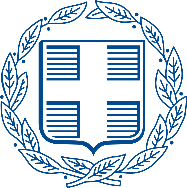 ΥΠΟΥΡΓΕΙΟ ΠΟΛΙΤΙΣΜΟΥ ΚΑΙ ΑΘΛΗΤΙΣΜΟΥ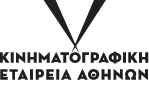 ΚΩΔΑΝΤΙΚΕΙΜΕΝΟ ΣΥΜΒΑΣΗΣΑΡΙΘΜΟΣΧΡΟΝΙΚΗ ΔΙΑΡΚΕΙΑ ΣΥΜΒΑΣΗΣΑΜΟΙΒΗ ΣΥΜΒΑΣΗΣ ΠΛΗΝ ΦΠΑ (€)Α1Υπεύθυνος Γενικού Προγράμματος 11/7/2021-30/11/202115.000Α2Υπεύθυνος για τον  Σχεδιασμό και την Οργάνωση του Διεθνούς Προγράμματος Νέων Δημιουργών και Ανεξαρτήτων Παραγωγών11/7/2021-30/11/202114.000Α3Υπεύθυνος Οργάνωσης Αφιερωμάτων και το Συντονισμό Πλατφόρμας11/7/2021-30/11/202110.000Α4Υπεύθυνος για το Συντονισμό Ανάπτυξης και Νέων Δράσεων του Φεστιβάλ11/7/2021-30/11/202113.000Α5Υπεύθυνος Συντονισμού Εργασιών Φεστιβάλ11/7/2021-30/11/202112.500Α6Υπεύθυνος Συντονισμού Υλικών Προγράμματος11/7/2021-30/11/20217.000Β1Υπεύθυνος για την Επιμέλεια Κειμένων του Καταλόγου του Ωρολογίου Προγράμματος11/7/2021-30/11/202111.000Β2Υπεύθυνος Αρχισυνταξίας site & AIFF11/7/2021-30/11/202113.000Γ1Συντονιστής Κίνησης Ταινιών- (Traffic Ταινιών)11/7/2021-30/11/20217.000Γ2Βοηθός Συντονισμού Traffic11/7/2021-30/11/20212.500ΚριτήριοΚριτήριοΣυντελεστής Στάθμισης1Χρόνος εμπειρίας στα απαιτούμενα αντικείμενα35% 2Συνάφεια εμπειρίας35%3Ξένες γλώσσες5%4Προσόντα που ελέγχονται στο πλαίσιο συνέντευξης25%ΣΥΝΟΛΟΣΥΝΟΛΟ100% ΓΝΩΣΗΑΡΙΣΤΗΠΟΛΥ ΚΑΛΗΚΑΛΗΜΟΝΑΔΕΣ543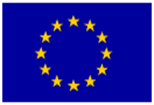 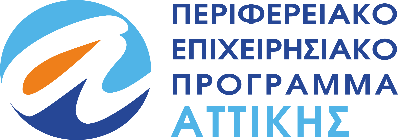 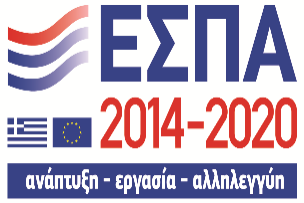 ΕΥΡΩΠΑΪΚΗ ΕΝΩΣΗΕΥΡΩΠΑΪΚΟ ΤΑΜΕΙΟ ΠΕΡΙΦΕΡΕΙΑΚΗΣ ΑΝΑΠΤΥΞΗΣΠΕΡΙΦΕΡΕΙΑ ΑΤΤΙΚΗΣΕΥΔ ΕΠ ΑΤΤΙΚΗΣΜε τη συγχρηματοδότηση της Ελλάδας και της Ευρωπαϊκής ΈνωσηςΜε τη συγχρηματοδότηση της Ελλάδας και της Ευρωπαϊκής ΈνωσηςΜε τη συγχρηματοδότηση της Ελλάδας και της Ευρωπαϊκής Ένωσης